Załącznik nr 5 – Przykładowe fotografie wiat i koszy na śmieci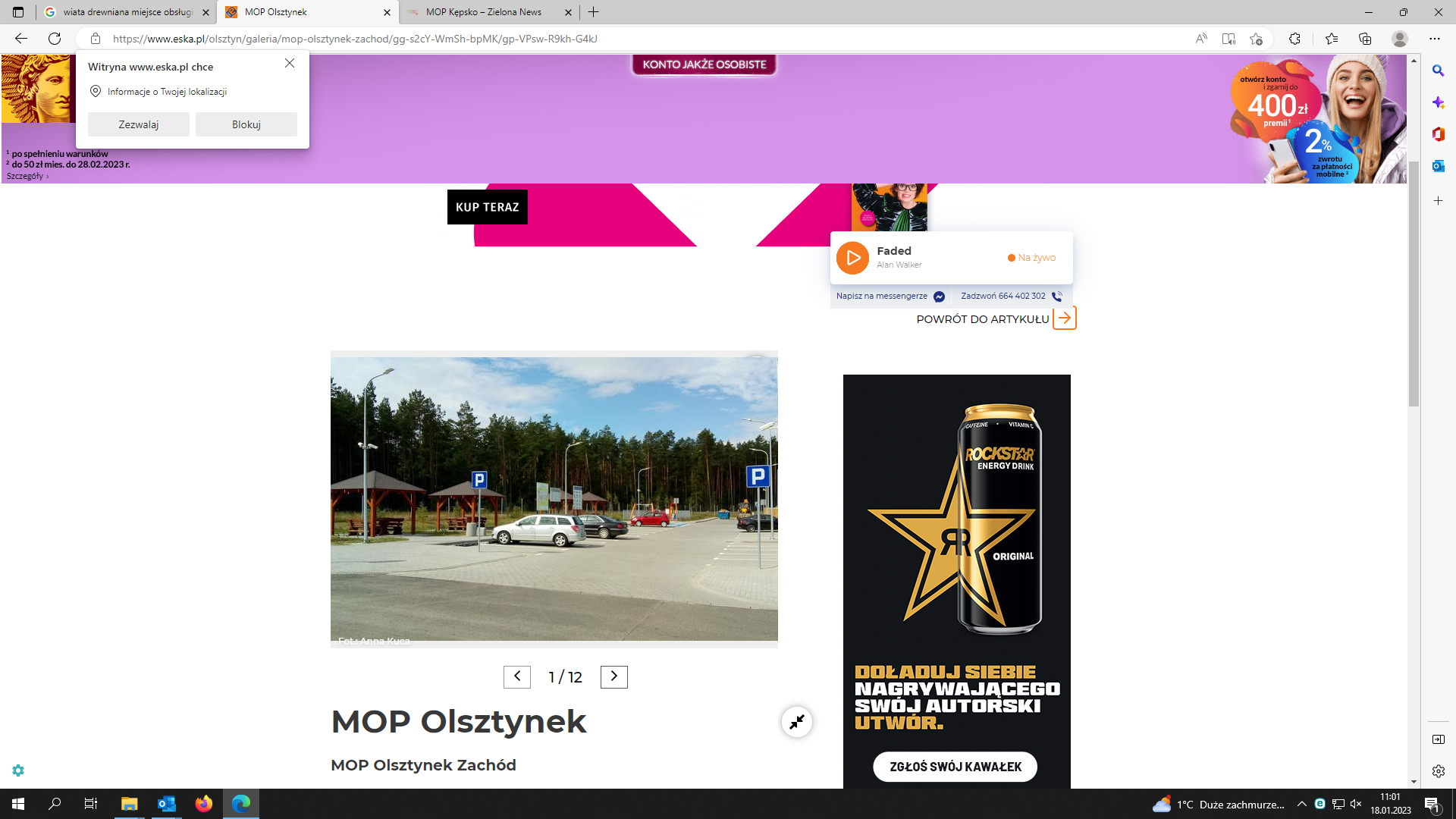 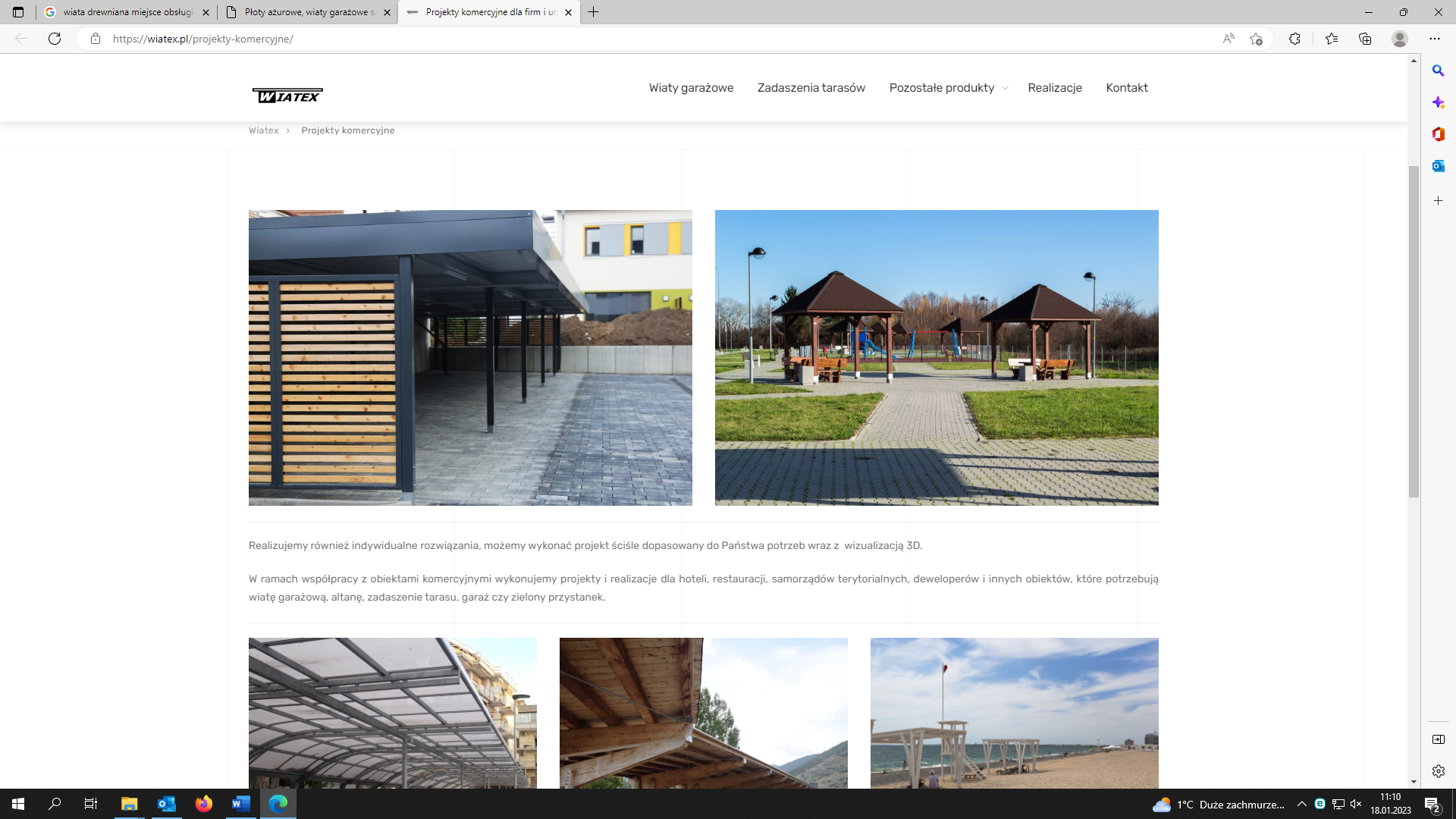 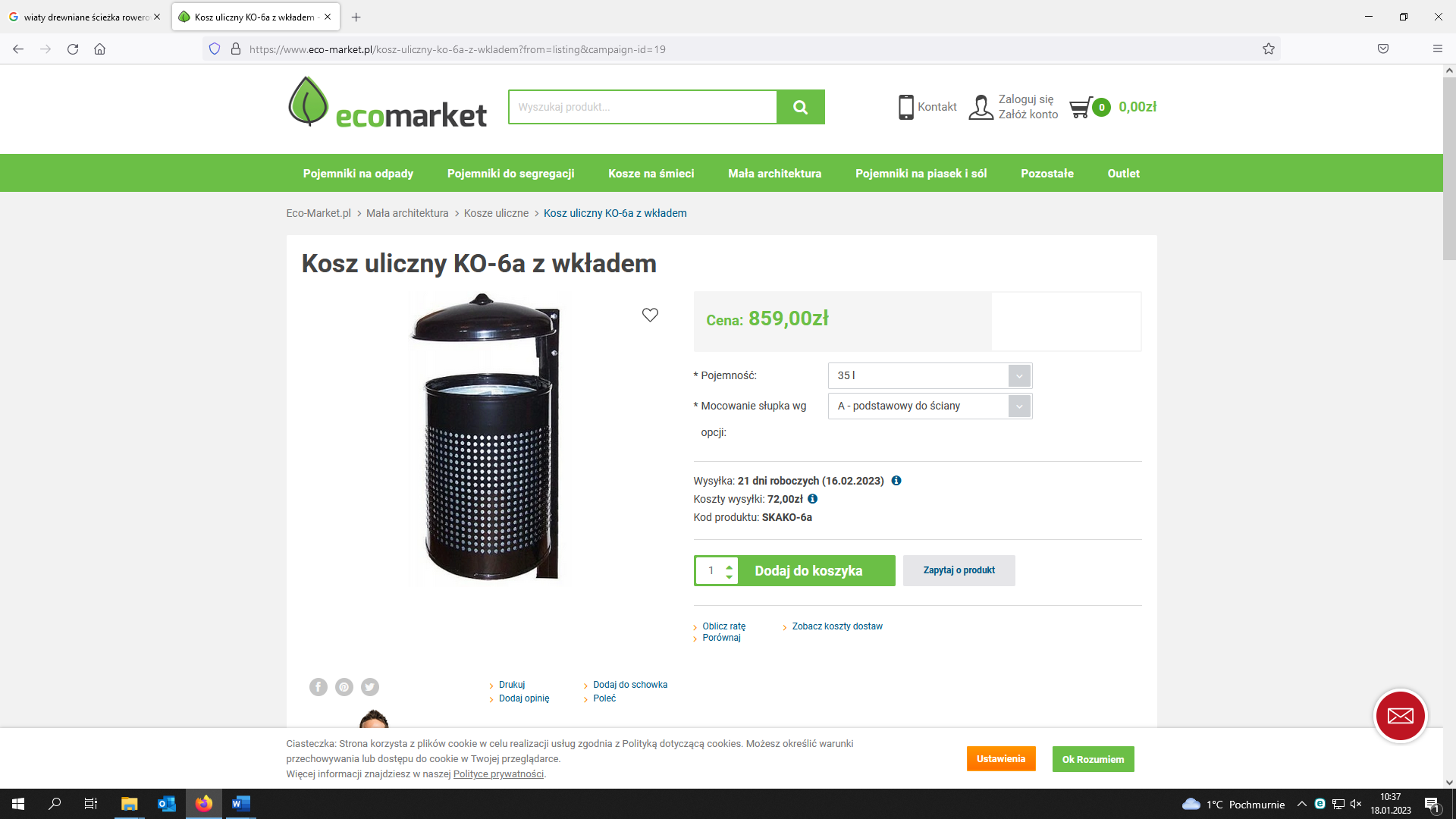 